Supplementary Table 1. Stable isotope data in femur from modern samples of deer Pudu puda specimens. All raw data presented in this table are normalized based on pre-industrial atmospheric conditions (δ13CatmCO2= -6.5‰).Supplementary Table 2. Stable isotope data in dentin from modern samples of deer Pudu puda specimens. All raw data presented in this table are normalized based on pre-industrial atmospheric conditions (δ13CatmCO2= -6.5‰).  Supplementary Table 3. Stable isotope data in bioapatite from modern samples of deer Pudu puda specimens. All raw data presented in this table are normalized based on pre-industrial atmospheric conditions (δ13CatmCO2= -6.5‰). To obtain the enrichment value between the bioapatite and the diet of the Pudu deer (Ɛdiet-bioapatite), we use the equation Ɛ = 2.4 + 0.034 (bm). The value obtained is 12‰ which was used to obtain the value of the ECP. Supplementary Table 4. Stable isotope data of the modern vegetation. All raw data presented in this table are normalized based on pre-industrial atmospheric conditions (δ13CatmCO2= -6.5‰). Supplementary Table 5. Stable isotope data from Pilauco megafauna. Raw data highlighted in bold were not statistically analyzed. Supplementary Table 6. Dental calculus microfossils values concentration expressed in microfossils g-1.Supplementary Table 7. Microfossil frequency from coprolites and sediments control samples.Supplementary Table 8. Megafauna radiocarbon ages from Northwestern Chilean Patagonia.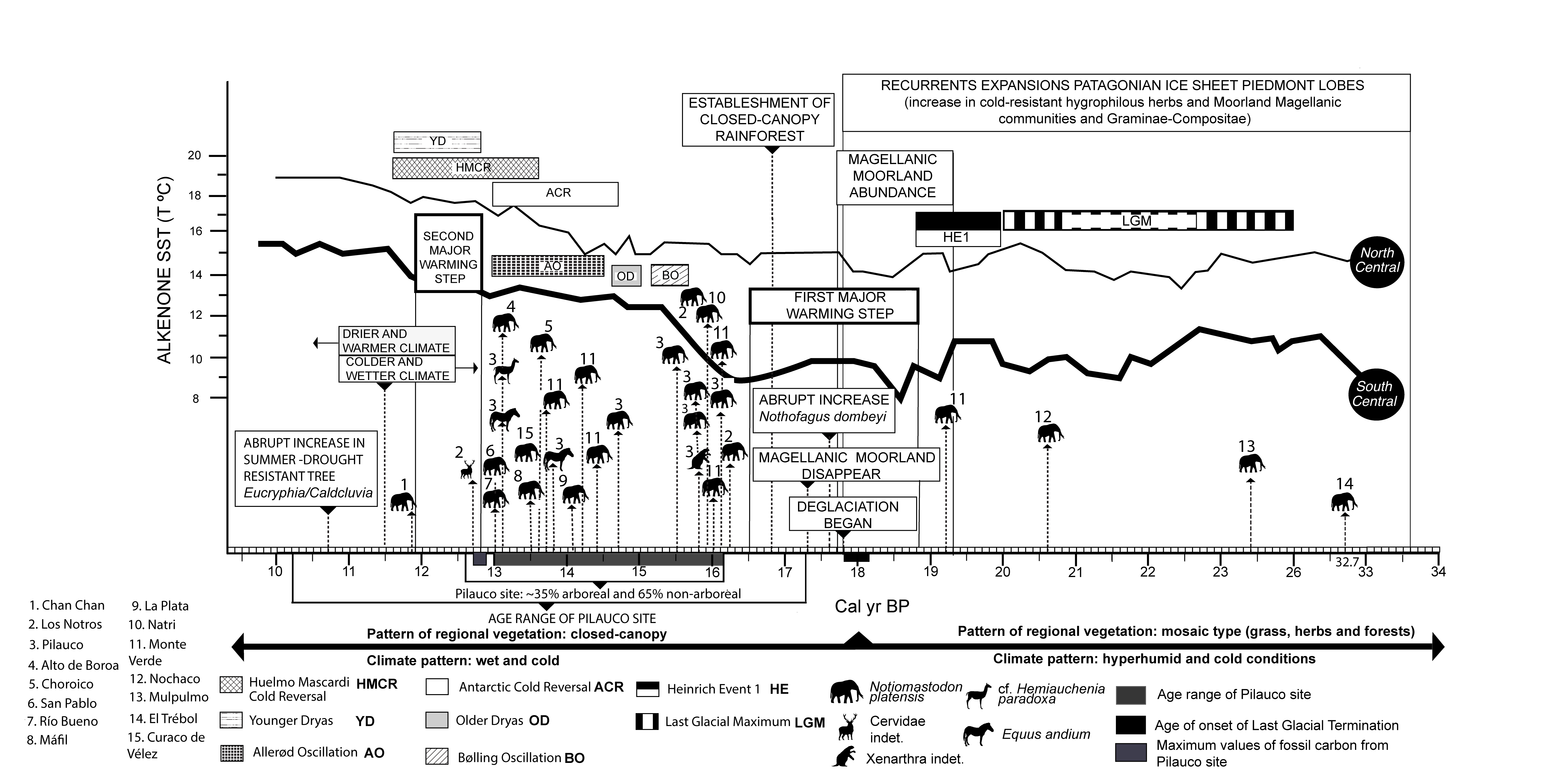 Supplementary Figure 1. Major climatic events during the Last Glacial Maximum and Last Glacial Termination in Chile. Some of the climatic events listed in the figure are still under debate to determine whether they occurred in the Chilean territory. The curve of the North–Central area (thin solid line) depicts a well-dated and high-resolution alkenone- based sea surface temperature (SST) record from sediment core collected about 50 km offshore (30ºS) (Kaiser et al., 2008). The curve of the South–Central area (thick solid line) shows a well-dated and high-resolution alkenone-based sea surface temperature (SST) record from sediment core collected at the SE-Pacific of southern Chile (41ºS) (Kaiser et al., 2005). Geomorphological and vegetational events (in the Central Depression) come from the literature mentioned in the main text. Animal silhouettes represent calibrated radiocarbon dating (mean probability). Radiometric data were taken from González-Guarda et al., (2017) and from González-Guarda et al., (2018). Environmental features: HMCR and YD, expansion of Podocarpus nubigena (a cold-resistant shade-tolerant conifer) and wet/dry anomalies in precipitation. AO and BO, abrut expansion of thermophilous, closed canopy North Patagonian rainforest. ACR, increase in the number of cold resistant hygrophilous trees and a decline in thermophilic taxa (North Patagonian rainforest). OD, increase of the cold-resistance Podocarpus nubigena. HE1: abrupt increase in thermophyllic vegetation assemblages. LGM, increase in cold- resistant hygrophilous herbs and Moorland Magellanic communities. Among 24–33 cal yr BP, the X axis is abbreviated. 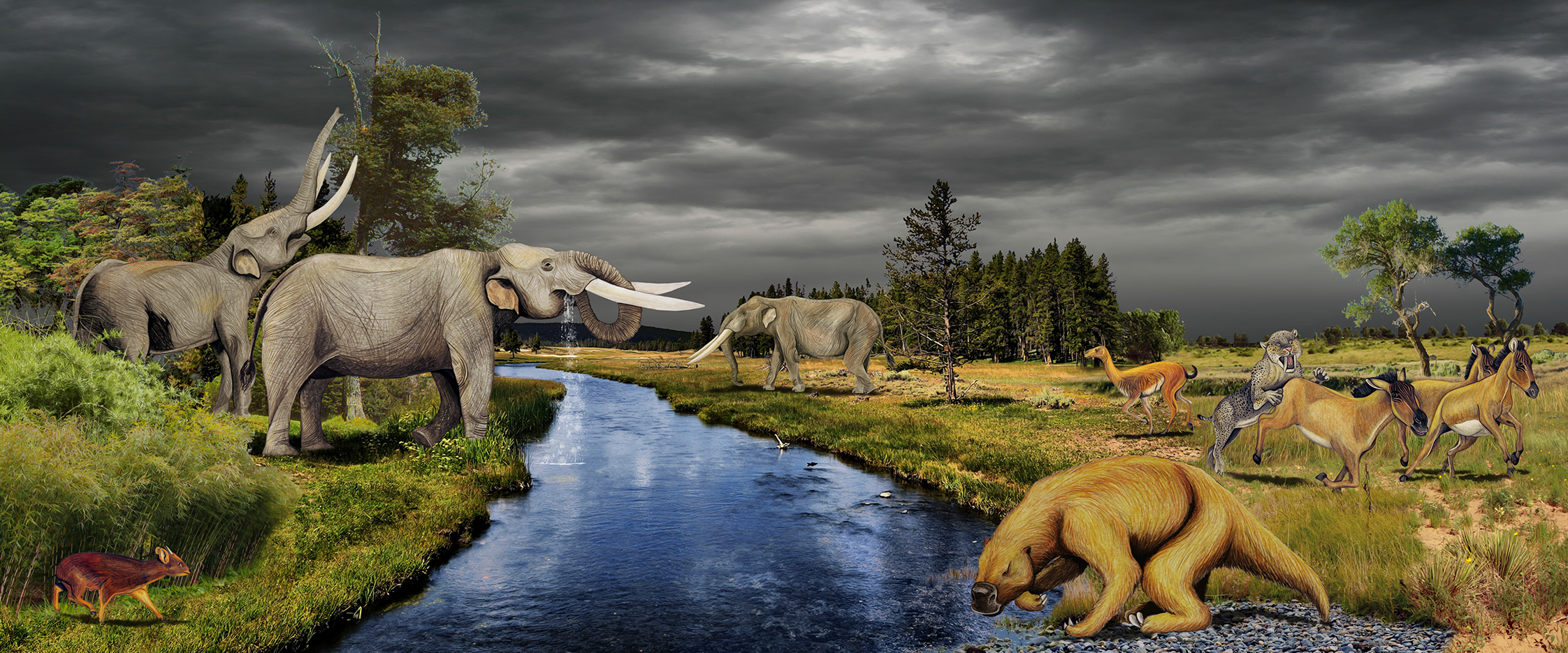 Supplementary Figure 2. Paleo-artistic reconstruction of the ancient ecosystem of the Pilauco area (Illustration by Martín Chávez). ReferencesGonzález-Guarda, E., Domingo, L., Tornero, C., Pino, M., Fernández, M. H., Sevilla, P., Agustí, J., 2017. Late Pleistocene ecological, environmental and climatic reconstruction based on megafauna stable isotopes from northwestern Chilean Patagonia. Quaternary Science Reviews. 170, 188–202.González-Guarda, E., Petermann-Pichincura, A., Tornero, C., Domingo, L., Agustí, J., Pino, M., Abarzúa, A. M., Capriles, J. M., Villavicencio, N. A., Labarca, R. A., Tolorza, V., Sevilla, P., Rivals, F., 2018. Multiproxy evidence for leaf-browsing and closed habitats in extinct proboscideans (Mammalia, Proboscidea) from Central Chile. Proceedings of the National Academy of Sciences., 115(37), 9258–9263.Kaiser, J., Lamy, F., Hebbeln, D., 2005. A 70-kyr sea surface temperature record off southern Chile (Ocean Drilling Program Site 1233). Paleoceanography 20 (4).Kaiser, J., Schefuß, E., Lamy, F., Mohtadi, M., & Hebbeln, D. 2008. Glacial to Holocene changes in sea surface temperature and coastal vegetation in north central Chile: high versus low latitude forcing. Quaternary Science Reviews., 27(21-22), 2064–2075.Lira, M.P., Labarca, R., Fritte, D., Oyarzo, H., Pino, M. 2020. The site Los Notros: geology and first taxonomic descriptions. En M. Pino & G. Astorga (Eds.). Pilauco: A late Pleistocene archaeo-paleontological site. Osorno, Northwestern Patagonia. Springer. 248–270.Pino, M.; Chavez, M., Navarro, X., Labarca, R. 2013. The late Pleistocene Pilauco site, South Central Chile. Quaternary International 299:3–12.Laboratory codeCollection codeTaxonSiteAnatomicalelementδ13C (‰, V-PDB)δ13C (‰, V-PDB)(Corrected value)δ15N (‰, AIR)C:N%CN%ICTA10Apudu16051Pudu pudaPanguipulli39º38 ´SFemur-25.4-23.94.23.043.6  17.1ICTA8A PUDU16094Pudu pudaValdivia39º49 ´SFemur-24.9-23.43.23.236.913.4ICTA6A-16-09716097Pudu pudaRío Bueno40º20 ´SFemur-25.4-23.9-1.63.330.810.8ICTA4ANN116043Pudu pudaPanguipulli39º38 ´SFemur-26.1-24.63.73.137.613.9ICTANN37A16143Pudu pudaLos Lagos39º51 ´SFemur-26.2-24.753.238.714.1ICTANN25A16139Pudu pudaFutrono40º07 ´SFemur-23.8-22.34.93.236.713.5ICTA1PREPUDUno dataPudu pudaMáfil39º39 ´SHoof-26.7-25.24.33.525.18.3ICTA5016130Pudu pudaRucatrehuea39º45 ´SFemur-24.3-22.71.33.239.714.5Laboratory codeCollection codeTaxonSiteAnatomicalelementδ13C (‰, V-PDB)δ13C (‰, V-PDB)(Corrected value)δ15N (‰, AIR)C:N%CN%ICTA10Apudu16051Pudu pudaPaillaco40º04´SDentine-26.6-25.15.83.231.911.8ICTA8A PUDU16094Pudu pudaValdivia39º49 ´SDentine-26.7-25.55.33.135.213.1ICTA6A-16-09716097Pudu pudaRío Bueno40º20 ´SDentine-24.4-22.9-0.23.221.47.9ICTA4ANN116043Pudu pudaPanguipulli39º38 ´SDentine-25.2-245.23.129.210.8ICTANN37A16143Pudu pudaLos Lagos39º51 ´SDentine-25.2-23.73.63.136.613.7ICTANN25A16139Pudu pudaFutrono40º07 ´SDentine-23.9-22.52.03.228.010.1ICTA1PREPUDUno dataPudu pudaMáfil39º39 ´SDentine-26.3-24.94.73.223.18.5ICTA5016130Pudu pudaRucatrehua39º45 ´SDentine-25.2-23.82.33.233.312.3Laboratory codeCollection codeTaxonSiteAnatomicalelementδ13C (‰, V-PDB)δ13C (‰, V-PDB)(Corrected value)Values of estimated consumed plants (ECP) (+12‰)ICTA8A PUDU16094Pudu pudaValdivia39º49 ´SEnamel-18.1-16.629UB5116051Pudu pudaPaillaco40º04´SEnamel-18.717.229.2ICTA6A-16-09716097Pudu pudaRío Bueno40º20 ´SEnamel-16.7-15.227.2ICTA4ANN116043Pudu pudaPanguipulli39º38 ´SEnamel-17-15.528ICTANN37A16143Pudu pudaLos Lagos39º51 ´SEnamel-17.5-15.928ICTANN25A16139Pudu pudaFutrono40º07 ´SEnamel-16.7-15.227.2ICTA1PREPUDUno dataPudu pudaMáfil39º39 ´SEnamel-19.8-18.330.3ICTA5016130Pudu pudaRucatrehuea39º45 ´SEnamel-18.6-17.129.1SamplesSiteTaxaHabitDivision% Nδ 15N (‰, Air)% Cδ 13C (‰, PDB)δ 13C (‰, PDB)(Corrected value)PO 1Parque OncolAristotelia chilensisArborealDicotyledons1.8-141-33.3-31.8PO 2Parque OncolGevuina avellanaArborealDicotyledons0.72.541.2-35.8-34.3PO 3Parque OncolCaldcluvia paniculataArborealDicotyledons1.21.343.9-34.9-33.4PO 4Parque OncolAmomyrtus lumaArborealDicotyledons0.62.935.6-33.8-32.3PO 5Parque OncolFuchsia magellanicaShrubbyDicotyledons1.81.837.6-34.3-32.8PO 6Parque OncolChusquea quilaShrubbyDicotyledons1.63.539.8-35.5-34PO 7Parque OncolEucryphia cordifoliaArborealDicotyledons0.60.444.5-34.1-32.6PO 8Parque OncolLuma chequenArborealDicotyledons12.642.6-37.9-36.4PO 9Parque OncolLophosoria quadripinnataFernBryophytes2.1-2.644.6-31.7-30.2PO 10Parque OncolLaureliopsis philippianaArborealDicotyledons1.7-2.744-32.3-30.8PO 11Parque OncolTepualia stipularisArborealDicotyledons0.9-4.345.5-35.4-33.9PO 12Parque OncolWeymouthia mollisMossBryophytes0.9-537.9-33.8-32.3PO 13Parque OncolWeymouthia cochlerifoliaMossBryophytes0.9-3.638.2-35.8-34.3PO 14Parque OncolHymenodontopsis mnioidesMossBryophytes1-3.539.5-34.8-33.3PO 15Parque OncolDendroligotrichum dendroidesMossBryophytes0.4-2.140.1-31.8-30.3PO 16Parque OncolBreutelia dumosaMossBryophytes0.6-1.938.9-30.9-29.4PO 17Parque OncolPlagiochila sp.LiverwortsHepatophyt0.5-3.241.1-34.9-33.4PO 18Parque OncolBalantiopsis sp.LiverwortsHepatophyt0.5-4.137.3-34.8-33.3PO 19Parque OncolHepática sp.HepaticHepatophyt0.5-3.335.4-34.5-33PO 20Parque OncolPseudocyphellaria sp.LichenMicophytos3140.8-38.1-36.6PO 21Parque OncolStereocaulon ramulosumLichenMicophytos0.7-0.538.9-27.8-26.3RH 1Reserva Biologica Huilo HuiloAristotelia chilensisArborealDicotyledons1.80.539-40.2-38.7RH 2Reserva Biologica Huilo HuiloGevuina avellanaArborealDicotyledons0.80.341.3-36.9-35.4RH 3Reserva Biologica Huilo HuiloCaldcluvia paniculataArborealDicotyledons1.1-9.940.6-36.9-35.4RH 4Reserva Biologica Huilo HuiloAmomyrtus lumaArborealDicotyledons0.7-6.342.3-36.4-34.9RH 5Reserva Biologica Huilo HuiloFuchsia magellanicaShrubbyDicotyledons1.52.137.4-39.5-38RH 6aReserva Biologica Huilo HuiloChusquea quila adultaShrubbyMonocotyledons1.6-2.837.4-36.2-34.7RH 6bReserva Biologica Huilo HuiloChusquea quila brinzalShrubbyMonocotyledons1.7-333.8-39-37.5RH 7Reserva Biologica Huilo HuiloLomatia dentataArborealDicotyledons0.50.637.7-35.8-34.3RH 8Reserva Biologica Huilo HuiloWeymouthia mollisMossBryophytes1-6.635.5-32.2-30.7RH 9Reserva Biologica Huilo HuiloWeymouthia cochlerifoliaMossBryophytes0.6-4.337.1-30.4-28.9RH 10Reserva Biologica Huilo HuiloHymenodontopsis mnioidesMossBryophytes0.7-7.637-33.4-31.9RH 11Reserva Biologica Huilo HuiloRadula sp.LiverwortsHepatophyt0.9-8.338.9-34.4-32.9RH 12Reserva Biologica Huilo HuiloLeiomitra sp.LiverwortsHepatophyt1-3.630-31.8-30.3RH 13Reserva Biologica Huilo HuiloPseudocyphellaria sp.LichenMicophytos2.9-241.4-37.9-36.4DI 1Depresion Intermedia PichirropulliAristotelia chilensisArborealDicotyledons2.5-0.640.9-33-31.5DI 2Depresion Intermedia PichirropulliGevuina avellanaArborealDicotyledons1.13.444-29.9-28.4DI 3Depresion Intermedia PichirropulliCaldcluvia paniculataArborealDicotyledons1.6-4.940.7-34.6-33.1DI 4Depresion Intermedia PichirropulliAmomyrtus meliArborealDicotyledons0.9-2.143.8-31.8-30.3DI 5Depresion Intermedia PichirropulliFuchsia magellanicaShrubbyDicotyledons2.1-1.840.8-34.2-32.7DI 6Depresion Intermedia PichirropulliChusquea quilaShrubbyMonocotyledons2.1-1.737.4-31.6-30.1Laboratory codeCollection codeTaxonAnatomicalelementδ13C (‰, V-PDB)δ15N (‰, AIR)%C%NC:NReferencesICTACH_1AMHMOP/PI/16N. platensisCoxal-22.85.730.311.43.1This studyICTAPIL-GON 16AMHMOP/PI/593N. platensisTusk-22.95.942.35.93.4This studyICTAPIL-GON 17AMHMOP/PI/469N. platensisFibula-23.44.945.016.73.1This studyICTAPIL-GON15AMHMOP/PI/654N. platensisRib-23.26.642.315.13.3This studyICTAPIL-GONF14AMHMOP/PI/451N. platensisTusk-235.336.513.23.2This studyICTAPIL-GONF-13AMHMOP/PI/615N. platensisRib-23.27.341.315.13.2This studyICTAPIL-GON18AMHMOP/PI/451N. platensisTusk-22.97.539.214.73.1This studyICTAPILGONF32AMHMOP/PI/616N. platensisRib -236.736.913.63.2This studyICTACH_3AMHMOP/PI/624N. platensisRib-23.36.934.713.63.0This studyICTACH 12AMHMOP/PI/5N. platensisVertebra-22.89.228.410.13.3This studyLDCol1MHMOP/PI/614N. platensisTibia-23.26.539.013.62.9González-Guarda et al., (2017)LDCol3MHMOP/PI/630N. platensisSkull-22.97.237.813.02.9González-Guarda et al., (2017)LDCol6MHMOP/PI/630CN. platensisSkull-22.97.241.414.62.8González-Guarda et al., (2017)LDCol7MHMOP/PI/639N. platensisFibule-22.96.536.813.02.9González-Guarda et al., (2017)LDCol20MHMOP/PI/630BN. platensisSkull-22.87.544.416.12.8González-Guarda et al., (2017)LDCol23MHMOP/PI/632BN. platensisThoracic vertebra-256.628.97.73.6González-Guarda et al., (2017)LDCol25MHMOP/PI/632N. platensisThoracic vertebra-23.46.541.815.02.8González-Guarda et al., (2017)GEOUACh/16MHMOP/PI/16N. platensisDentine (m2 root)-22.86.441.314.92.8Aguilera (2010)GEOUACh/19MHMOP/PI/19N. platensisTransverse process-23.77.621.66.63.3Aguilera (2010)LDCol24MHMOP/PI/64H. paradoxaDentine (Root)-22.25.243.114.23.1González-Guarda et al., (2017)LDCol21MHMOP/PI/602H. paradoxaLeft scapula-21.75.744.515.92.8González-Guarda et al., (2017)LDCol28MHMOP/PI/501H. paradoxaDentine (Root)-23.54.941.014.82.8González-Guarda et al., (2017)ICTA30APILCAMMHMOP/PI/603Camelidae indet.Tibia -21.77.137.713.53.2This StudyICTA53MHMOP/PI/601H. paradoxacoxal-21.35.737.213.93.1This StudyLDCol29MHMOP/PI/18Xenarthra indet.Osteoderm-21.44.342.615.32.8González-Guarda et al., (2017)ICTAPIL-XEN 19AMHMOP/P1/510Xenarthra indet.Osteoderm-21.88.135.212.33.3This StudyICTA51MHMOP/PI/673Xenarthra indet.Osteoderm-227.340.314.73.2This StudyLDCol30MHMOP/PI/71AE. andiumDentine (root)-20.74.435.812.33.5González-Guarda et al., (2017)ICTA35A PIL-CABMHMOP/PI/10E. andiumVertebra-21.13.931.211.53.2This StudyICTAPIL-CAB 23AMHMOP/PI/11E. andiumRadio -21.68.740.414.23.3This StudyICTAPIL-CAB20AMHMOP/PI/12E. andiumTibia-21.8835.212.33.2This StudyICTAPIL-CAB24MHMOP/P1/643E. andiumVertebra-22.25.840.114.43.2This StudyICTA34APILCABMHMOP/PI/13E. andiumRib -226.127.29.93.2This StudyICTA25APILCABMHMOP/P1/307E. andiumRib-20.95.536.113.33.2This StudyICTAPILCAB29AMHMOP/P1/644E. andiumRadio-21.65.937.513.73.2This StudyLDCol35MHMOP/PI/69E. andiumDentine (root)-22.84.140.412.93.6González-Guarda et al., (2017)LDCol16MHMOP/PI/635AE. andiumHemimandible-22.33.633.211.52.8González-Guarda et al., (2017)LDCol13MHMOP/PI/636AE. andiumAstragalus-21.83.131.78.93.6González-Guarda et al., (2017)LDCol10MHMOP/PI/636BE. andiumAstragalus-22.23.340.912.73.2González-Guarda et al., (2017)LDCol26MHMOP/PI/635CE. andiumHemimandible-223.747.817.32.8González-Guarda et al., (2017)GEOUACh/544MHMOP/PI/544E. andiumRight scapula-22.24.924.78.62.9Aguilera (2010)Dental calculus microfossils concentration (mf g-1)Dental calculus microfossils concentration (mf g-1)Dental calculus microfossils concentration (mf g-1)Dental calculus microfossils concentration (mf g-1)Dental calculus microfossils concentration (mf g-1)MHMOP/ PI14MHMOP/LN/8CHI1CHI2Total Phytoliths12368178773634639399249Herbaceous Phytoliths 12099497385061739Arboreal Phytoliths11158229035134639337509Diatoms022975600Spicule0252500Non-silica tissues003197545276Total microfossils concentration123681102001766614444524MicrofossilsCoprolite samplesCoprolite samplesCoprolite samplesCoprolite samplesControl samples in 14AD gridControl samples in 14AD gridControl samples in 14AD gridControl samples in 14AD gridMicrofossilsC588C585C586C587PI370PI494PI505PI507% Identifiable phytoliths93,5%76,9%87,2%90,6%93,3%90,9%86,2%83,4%% AA on identifiable phytoliths4%4%2%4%3,2%2,6%2,8%17,6%% HH  on identifiable phytoliths96%96%98%96%96,8%97,4%97,2%82,4%% short cells  on identifiable phytoliths46,7%32,1%18,0%24,5%33,3%61,1%46,3%26,0%% Weathered6%20%13%9%6,7%9,1%13,8%16,6%% Phytoliths60,2%89,4%95,3%91,4%57,8%67,0%90,1%84,2%% diatoms9,2%10,3%3,8%7,6%42,2%33,0%9,9%15,8%% spherulites26,4%0,0%0,0%0,0%0,0%0,0%0,0%0,0%% starch0,0%0,0%0,0%1,0%0,0%0,0%0,0%0,0%% cellulose rings0,3%0,2%1,0%0,0%0,0%0,0%0,0%0,0%Laboratory codeSamplesSiteMaterialMaterialTaxon14CCal meanCal (2σ range, cal yr BP)ReferencesAA81810GEOUACH55PilaucoPilaucoMolarE. andium11,457 ± 7013,33313,179–13,461Pino, com.pers. 2021)PSUAMS2417GEOUACH 92PilaucoPilaucoBoneE. andium   12,035 ± 5013,84813,726–14,026González-Guarda et al., (2018)UCIAMS101832GEOUACH78aPilaucoPilaucoOsteodermXenarthra indet.13,165 ± 5515,75415,490–16,001Pino et al., (2016)UCIAMS102087GEOUACH78bPilaucoPilaucoOsteodermXenarthra indet.13,220 ± 4015,836    15,659–16,029 Pino et al., (2016)BLAB 86 KOH XADGEOUACH96PilaucoPilaucoTibiaH. paradoxa11,320 ± 9013,143    12,940–13,325 González-Guarda     et al., (2017)-MHMOP/LN/2Los NotrosLos NotrosAntlerCervidae indet.10,860 ± 601276512,870–12,898Lira et al., (2020)UCIAMS101670GEOUACH67aPilaucoPilaucoRibN. plantensis12,725 ± 4015,10814,865–15,278Pino et al., (2016)UCIAMS101830GEOUACH67bPilaucoPilaucoRibN. platensis12,760 ± 5015,15314,911–15,330Pino et al., (2016)UCIAMS101831GEOUACH70PilaucoPilaucoSkullN. platensis13,220 ± 6015,83515,608–16,065Pino et al., (2016)TO11477GEOUACH15PilaucoPilaucoBoneN. platensis12,540 ± 9014,69714,232–15,107Pino et al., (2016)PSUAMS2416GEOUACH 90PilaucoPilaucoSkullN. platensis13,040 ± 6015,54715,292–15,785González-Guarda et al., (2018)PSUAMS2418GEOUACH 93PilaucoPilaucoFibuleN. platensis13,210 ± 6015,82115,587–16,056González-Guarda et al., (2018)PSUAMS2419GEOUACH 94PilaucoPilaucoVertebraN. platensis13,260 ± 7015,88615,587–16,056González-Guarda et al., (2018)      PSUAMS2420GEOUACH 97PilaucoPilaucoRibN. platensis13,240 ± 6015,86115,644–16,084González-Guarda et al., (2018)PSUAMS2421GEOUACH 98PilaucoPilaucoRibN. platensis13,135 ± 5015,70615,426–15,942González-Guarda et al., (2018)PSUAMS 2415GEOUACH 105PilaucoPilaucoMolarN. platensis13,240 ± 6015,86115,644–16,084Gonzalez-Guarda et al., (2017)AA109501GEOUACH132Los NotrosLos NotrosTuskN. platensis13,585 ± 8116,31016,048–16,614Lira et al., 2020B-Lab 250 KOH XADSGO.PV44Rio BuenoRio BuenoRootN. platensis11,090 ± 7012,91013,434–13,751Gonzalez-Guarda et al., (2017)B-Lab 228 KOH XADSGO.PV43San PabloSan PabloRootN. platensis11,380 ± 7013,18813,064–13,317Gonzalez-Guarda et al., (2017)ndMHMOP/MU/3MulpulmoMulpulmoTuskN. platensis  18,700 ± 90020,61020,244– 24,596Heusser (1966)ndMHMOP/NO/9NochacoNochacoTuskN. platensis  16,150 ± 75017,53717,757–21,347Heusser (1966)PSUAMS 2430MRA2462Alto de BoroaAlto de BoroaMolarN. platensis 11,875 ± 5013,65513,545–13,770Gonzalez-Guarda et al., (2018)CAMS 175749UACh PV MA 1MáfilMáfilMolarN. platensis    11,790 ± 8013,57513,434–13,751Gonzalez-Guarda et al., (2017)UCI 101833GEOUACH/P/80El TrébolEl TrébolMolarN. platensis28,760 ± 39032,75231,657–33,661Gonzalez-Guarda et al., (2017)PSUAMS 2423UACh PV CHA 01Chan ChanChan ChanMolarN. platensis10,250 ± 4511,89011,745–12,050Gonzalez-Guarda et al., (2018)PSUAMS 2422UACh PV CHO 01ChoroicoChoroicoMolarN. platensis11,345 ± 4513,15413,070–13,264Gonzalez-Guarda et al., (2018)PSUAMS 2425indet.MulpulmoMulpulmoMolarN. platensis 19,550 ± 13023,49923,086–23,867Gonzalez-Guarda et al., (2018)PSUAMS 2424indet.NochacoNochacoMolarN. platensis17,130 ± 9020,61220,339–20,889Gonzalez-Guarda et al., (2018)PSUAMS 2426MMC 5Castro, ChiloéCastro, ChiloéMolarN. platensis13,270 ± 6015,90015,685–16,115Gonzalez-Guarda et al., (2018)UCI 102088GEOUACH81La PlataLa PlataMolarN. platensis12,315 ± 4014,18514,021–14,463Gonzalez-Guarda et al., (2017)